FAKULTNÍ THOMAYEROVA NEMOCNICEVÍDEŇSKÁ 800140 59 PRAHA 4 - KRČAdresát: DAP a.s. Sarajevská 11 120 00 Praha 2Připravil, podpisInvestice:Provoz:        XOBJEDNÁVKA Č.                  00692-321-2023Středisko: 00692Datum vystavení:                 23/11/2023Dodací lhůta:                       08/12/2023Dopravní dispozice:  M – příjezd k mrazícím boxůmVyřizuje/telefon:Bankovní spojení: ČNB 20001-36831041/0710Věc, popis: Objednáváme opravu příjezdové cesty. Tato objednávka ruší objednávku č. 00692/190/2023.Kontaktní osoba(y)/telefon:ZKO: 371 97 000   IČO: 00064 190    DIČ: CZ00064190Cena bez DPH:         458.429,00 KčNa faktuře uvádějte vždy číslo objednávky a splatnost faktur 60 dní+60 dní bez penalizace. Fakturu vystaví dodavatel do 7 pracovních dní a zašle ve dvojím vyhotovení na adresu odběratele.Prohlášení dodavatele: S obsahem objednávky souhlasím a objednávku přijímám.Datum: _______24.11.2023___________________Za dodavatele, podpis, razítko: __________________________________________SchválilSchválilSchválil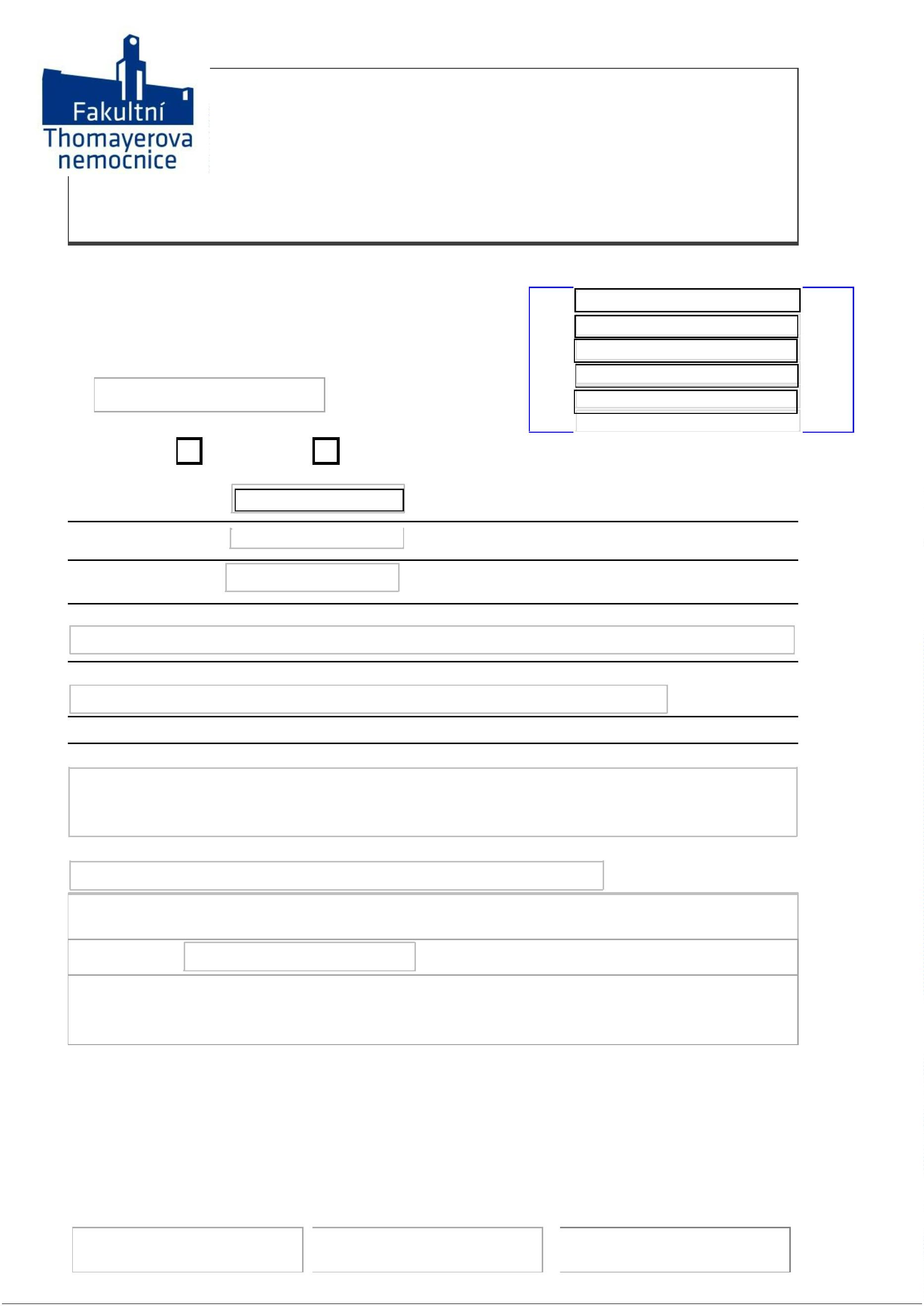 